私立育民高級工業家事職業學校104學年度精進優質計畫104-2-3教師學輔知能校際交流活動照片研習時間：105年01月20日（星期三）14:00-15:00研習地點：多功能會議室研習講師：育達科技大學  林義學  教授研習主題：桌遊運用於學生輔導工作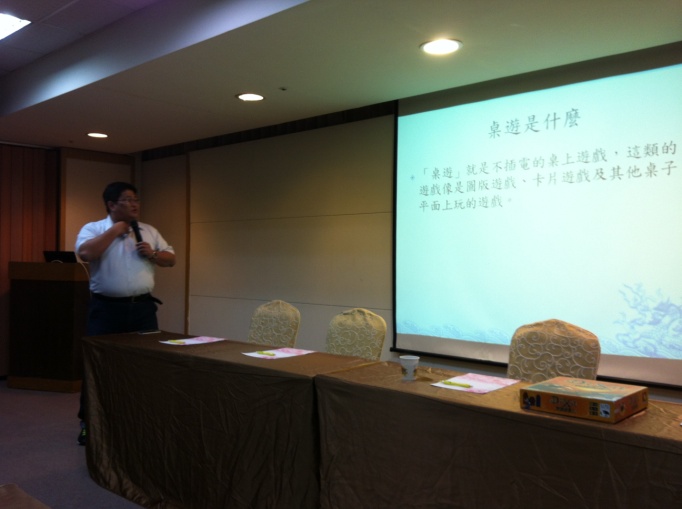 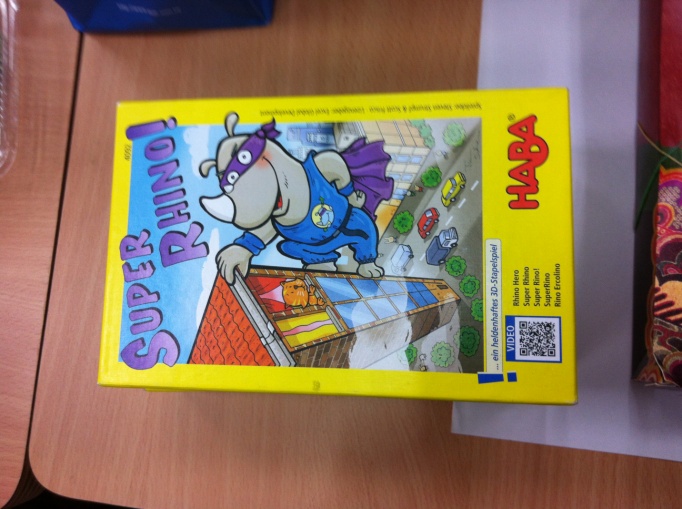 講師介紹桌遊桌遊工具之一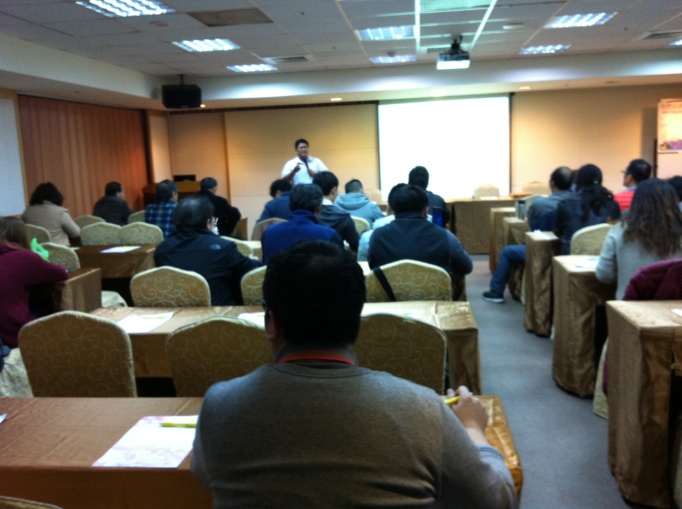 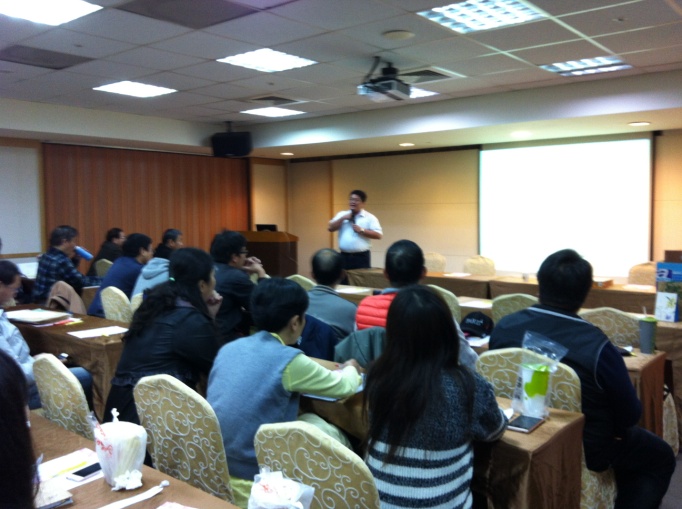 講師介紹桌遊如何運用於輔導上講師經驗分享(一)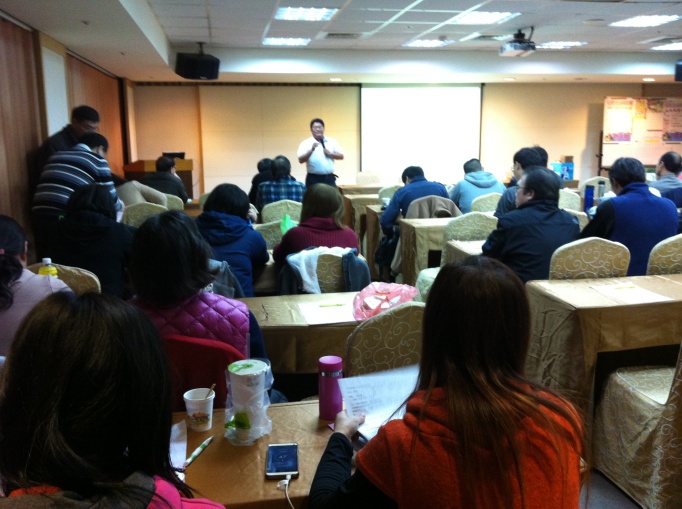 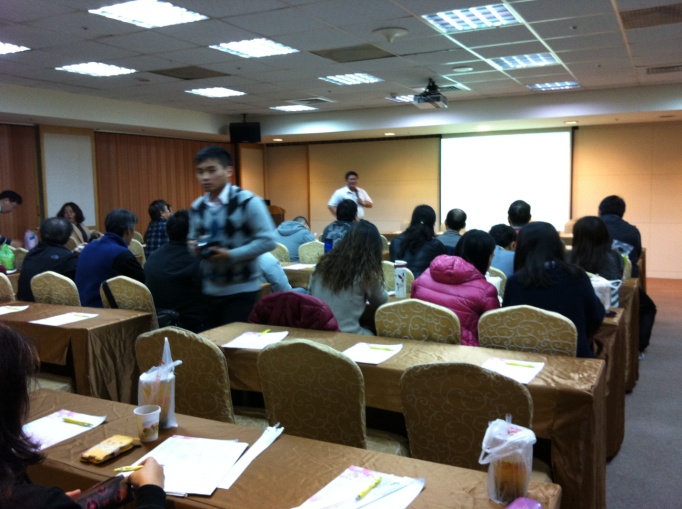 講師實施經驗分享(二)講師實施經驗分享(三)